	Spett.leAutorità di Sistema Portualedel Mare di SardegnaMolo Dogana09123 Cagliari Oggetto: Servizio di verifica del progetto preliminare, definitivo ed esecutivo dei lavori di riqualificazione del molo sanità, con realizzazione di una struttura turistico ricettiva, e rinnovo delle strutture per la nautica da diporto tra il molo Sanità e il molo Sant’Agostino – CUP B21B21002170005 – CIG 8806365A49 – Importo a base d’asta € 452.802,04 al netto di cassa previdenziale (4%) e IVA (22%)DICHIARAZIONE SERVIZI SVOLTI Il/la sottoscritto/a …………………………..……………………….….…....……………………………nato/a il ..…………....………… a ………...………..……………… C.F ..……...………………………residente a  .………………………………….………….……………....………………….……………..in qualità di    .……………………….…………………….…………..…...………………….…………..del/della ...…………..……………..……………………………….….………….……..……….……….con sede legale in  …..…………….……………………………..………………………………………..C.F.: ………………………………………….. partita IVA ………….…………….……………………Oppureiscritto all’ordine……………………………….. della provincia di…………………………… al n…………….; ai sensi degli articoli 46 e 47 del D.P.R. 28 dicembre 2000, n. 445 e s.m.i. consapevole delle sanzioni penali previste dall’articolo 76 del medesimo D.P.R. 445/2000 e s.m.i., per le ipotesi di falsità in atti e dichiarazioni mendaci ivi indicate:DICHIARAdi aver svolto, negli ultimi dieci anni, almeno due appalti di servizi di verifica di progetti, di progettazione o di direzione lavori, relativi a lavori di importo ciascuno almeno pari al cinquanta per cento di quello oggetto dell’appalto da affidare e di natura analoga allo stesso (ossia relativo alle stesse classi e categorie di opere per le categorie E.04, E.19, D.01, D.05 e IB.08 previste dal DM 17/06/2016), come riportati nella successiva tabella:di aver svolto, negli ultimi tre anni, i seguenti servizi principali di verifica di progetti, di progettazione o di direzione lavori, come riportati nella successiva tabella:che fanno parte del proprio organico i seguenti tecnici o organismi tecnici, con particolare riferimento ai responsabili del controllo della qualità (indicare denominazione, qualifica, abilitazioni, certificazioni):_____________________________________________________________________________________________________________________________________________________________________________________________________________________________________________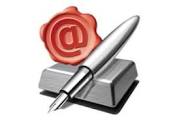  Data _____________________                                                                  Descrizione del servizioClassi e categorie di lavori di riferimentoDate di svolgimento del servizioCommittenteImporto in €Descrizione del servizioClassi e categorie di lavori di riferimentoDate di svolgimento del servizioCommittenteImporto in €